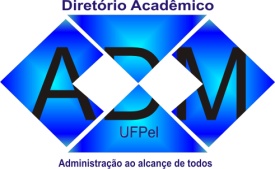 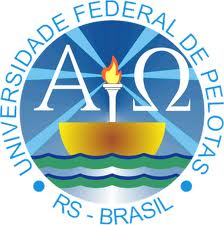 MINISTÉRIO DA EDUCAÇÃO UNIVERSIDADE FEDERAL DE PELOTAS                       FACULDADE DE ADMINISTRAÇÃO E TURISMO –FAT                            DIRETÓRIO ACADÊMICO DA ADMINISTRAÇÃO(preencha no computador, imprima e assine as declarações)Ficha de Inscrição Processo Seletivo                    Nº: ______     Dados Pessoais: 1. Nome Completo2. Curso                                                     3. Número de Matrícula4. Email 						5. Telefone celular6. Número da carteira de identidade		 7. Número do CPFAptidões Profissionais:8. Qual seu interesse em participar do Diretório Acadêmico?9. Quais habilidades profissionais você possui?10. Descreva como você poderia ajudar nas atividades do Diretório Acadêmico.11. Disponibilidade de horários – Marque com “X” todos os seus horários disponíveis.                                                                Pelotas,      de ______ de 2013.                                                   _______________________________________	                                        	(Estudante Candidato (a))